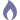 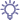 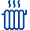 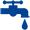 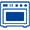 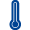 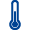 Parties PrivativesNODescriptif et étatCaveParkingJardinBalconTerrasseType cléNODate de remiseDescriptif et étatElémentTrès bon étatBon état Etat moyenMauvais étatCommentairesSonnerieInterphoneAlarmeBoîte aux lettresPortailCheminéeToitureCharpenteIsolationSous-solGrenierMansarde Evacuation d’éau (gouttières…)AscenseurElémentTrès bon étatBon état Etat moyenMauvais étatCommentairesPortes, menuiserieFenêtres (vitres et volets)PlafondSolPlinthesMursChauffage/TuyauteriePrises et interrupteursEclairageRangement/PlacardElémentTrès bon étatBon état Etat moyenMauvais étatCommentairesPortes, menuiserieFenêtres (vitres et volets)PlafondSolPlinthesMursChauffage/TuyauteriePrises et interrupteursEclairageRangement/PlacardElémentTrès bon étatBon état Etat moyenMauvais étatCommentairesPortes, menuiserieFenêtres (vitres et volets)PlafondSolPlinthesMursChauffage/TuyauteriePrises et interrupteursEclairageRangement/PlacardElémentTrès bon étatBon état Etat moyenMauvais étatCommentairesPortes, menuiserieFenêtres (vitres et volets)PlafondSolPlinthesMursChauffage/TuyauteriePrises et interrupteursEclairageRangement/PlacardElémentTrès bon étatBon état Etat moyenMauvais étatCommentairesPortes, menuiserieFenêtres (vitres et volets)PlafondSolPlinthesMursChauffage/TuyauteriePrises et interrupteursEclairageRangement/PlacardElémentTrès bon étatBon état Etat moyenMauvais étatCommentairesPortes, menuiserieFenêtres (vitres et volets)PlafondSolPlinthesMursChauffage/TuyauteriePrises et interrupteursEclairageRangement/PlacardElémentTrès bon étatBon état Etat moyenMauvais étatCommentairesPortes, menuiserieFenêtres (vitres et volets)PlafondSolPlinthesMursChauffage/TuyauteriePrises et interrupteursEclairageRangement/PlacardElémentTrès bon étatBon état Etat moyenMauvais étatCommentairesPortes, menuiserieFenêtres (vitres et volets)PlafondSolPlinthesMursChauffage/TuyauteriePrises et interrupteursEclairageRangement/PlacardElémentTrès bon étatBon état Etat moyenMauvais étatCommentairesPortes, menuiserieFenêtres (vitres et volets)PlafondSolPlinthesMursChauffage/TuyauteriePrises et interrupteursEclairageRangement/PlacardElémentTrès bon étatBon état Etat moyenMauvais étatCommentairesPortes, menuiserieFenêtres (vitres et volets)PlafondSolPlinthesMursChauffage/TuyauteriePrises et interrupteursEclairageRangement/PlacardElémentTrès bon étatBon état Etat moyenMauvais étatCommentairesPortes, menuiserieFenêtres (vitres et volets)PlafondSolPlinthesMursChauffage/TuyauteriePrises et interrupteursEclairageRangement/PlacardBaignoire/DoucheEvier(s)RobinetterieElémentTrès bon étatBon état Etat moyenMauvais étatCommentairesPortes, menuiserieFenêtres (vitres et volets)PlafondSolPlinthesMursChauffage/TuyauteriePrises/interrupteursEclairageRangement/PlacardBaignoire/DoucheEvier(s)RobinetterieElémentTrès bon étatBon état Etat moyenMauvais étatCommentairesPortes, menuiserieFenêtres (vitres et volets)PlafondSolPlinthesMursChauffage/TuyauteriePrises et interrupteursEclairageRangement/PlacardEvier(s)Lave-vaissellePlaques de cuissonRéfrigérateurHottePlan de travailFour